Мастер – класс для педагогов:«Фитбол-гимнастика»Добрый день, уважаемые коллеги! Сегодня я вас познакомлю с одной интересной технологией: «Фитбол- гимнастика».Двигательная активность является мощным биологическим стимулятором жизненных функций растущего организма. Потребность в движениях составляет одну из основных физиологических особенностей детского организма, являясь условием его нормального формирования и развития. Тема здоровья детей была, есть и будет актуальной во все времена. В нормативно-правовых и инструктивных документах Министерства здравоохранения РФ и Министерства образования РФ отмечается, что здоровье – это национальная безопасность. Но, к сожалению, за последние 10 лет в состоянии здоровья детей наметилась негативная тенденция, которая продолжает ухудшаться. На сегодняшний день в дошкольном возрасте практически здоровые дети составляют 3-4%, с нарушением осанки – 50-60%, плоскостопием – 30%. Рождение здорового ребенка стало редкостью, растет число недоношенных детей, число врожденных аномалий, число детей с речевыми расстройствами. Более 20% детей старшего дошкольного возраста имеют III группу здоровья. Об этом свидетельствуют итоги Всероссийской диспансеризации детей.Причин роста патологии множество. Это и плохая экология, и несбалансированное питание, и снижение двигательной активности, информационные и нейропсихические перегрузки. Проявляя заботу о здоровье детей средствами физической культуры, в стране создана необходимая законодательная база, регламентирующая всю систему физического воспитания ребенка, как в дошкольных учреждениях, так и в семье.        Движения в любой форме всегда выступают  как оздоровительный фактор – этим можно объяснить высокую эффективность самых разнообразных методик и форм проведения занятий, когда их основой является общее воздействие на организм в сочетании со специальными физическими упражнениями. Дошкольный возраст является наиболее важным для формирования двигательных навыков и физических качеств, так как в этот период наиболее интенсивно развиваются различные органы и системы. Поэтому необходимо использовать такие приемы и методы обучения, такие эффективные технологии, которые бы способствовали максимальной двигательной активности детей именно в дошкольный период. Именно этим требованиям отвечает одна из  технологий - фитбол-гимнастика, высокая эффективность которой была оценена на протяжении многих лет работы с дошкольниками.Фитбол  (англ. «fit» - оздоровление, «ball» – мяч) – большой мяч, который используется в оздоровительных целях.За счёт механической вибрации и амортизационной функции мяча при выполнении упражнений улучшаются обмен веществ, кровообращение; упражнения на фитболах оказывают благоприятное воздействие на позвоночник, суставы, что способствует профилактике осанки; упражнения на мячах тренируют вестибулярный аппарат; развивают координацию движений и функцию равновесия; содействуют развитию двигательных способностей детей.  Впервые методика фитбол-гимнастики была представлена в 2002 году  авторами:  кандидатом педагогических наук, доцентом Татьяной Сергеевной Овчинниковой, и кандидатом медицинских наук, доцентом Аллой Аскольдовной Потапчук в программе «Двигательный игротренинг для дошкольников», которая была апробирована в течение пяти лет в детских садах города С.-Петербурга.  В этой программе  авторы описали  физиологическое воздействие фитболов на организм ребенка и  методику проведения занятий, высокая эффективность которых была продемонстрирована в работе с дошкольниками.Учитывая развивающий, оздоравливающий, укрепляющий эффект фитбол я решила использовать данную технологию в работе с детьми старшего дошкольного возраста.Система работы по освоению детьми фитбол-гимнастики строится на основе авторской программы   ДОУ: «Волшебный фитбол» в рамках кружковой работы. Цель программы: повышение двигательной активности детей старшего дошкольного возраста посредством использования фитбол-гимнастикиРабота по освоению фитбол-гимнастики проходит по следующим этапам. Основные задачи 1 этапа:- дать представления о форме и физических свойствах фитбола;- обучить правильной посадке на фитболе. Это различные виды ходьбы и бега, бросков, прокатов, элементарные фитбол-игры, или игровые упражнения. Основные задачи 2 этапа:- учить базовым положениям при выполнении упражнений;- учить детей сохранять правильную осанку при выполнении упражнений для рук и ног в сочетании с покачиваниями на фитболе и при уменьшении площади опоры (тренировка равновесия и координации);- учить детей выполнять упражнения в парах, небольшой группой.На 2 этапе выполнение упражнений происходит в различных положениях на фитболе (сидя, лёжа спиной на мяче, на животе), упражнения в парах. Широко используются музыкально-ритмические композиции. Основные задачи 3 этапа:- закреплять двигательные умения и навыки детей;- совершенствовать выполнение всех упражнений с использованием фитбола, добиваться точного, энергичного и выразительного исполнения;На 3 этапе широко используются игры-эстафеты.Существует ряд правил, без знаний и соблюдение которых освоение детьми фитбол-гимнастики не принесёт должного оздоровительного и развивающего эффекта:- мяч должен быть подобран в соответствии с ростом ребёнка (диаметр мяча 45-55 см.);- начинать необходимо с простых и.п. и упражнений, постепенно переходя к более сложным;- учитывать индивидуальные особенности ребёнка  и создавать оптимальные условия для его развития.Таким образом, мы отмечаем, что фитбол-гимнастика является одним из эффективных средств повышения двигательной активности детей. Кроме того, фитбол-гимнастика является инновационным направлением в физическом воспитании и оздоровлении детей, сочетает в себе все необходимые компоненты для гармоничного развития  ребенка и, конечно, это положительные эмоции, радость и удовольствие от занятий фитбол-гимнастикой. Практическая часть:Сегодня я хочу  представить вам несколько игровых упражнений, которые вы можете использовать в одной из части непосредственно образовательной деятельности, а также на утренней гимнастике, в досуговой деятельности. И сейчас я приглашаю  желающих.Упражнения на мячеПружинка с хлопкомИ.п. сидя на мяче, руки внизуВ: пружиня на мяче, поднимать руки вверх, выполняя хлопок.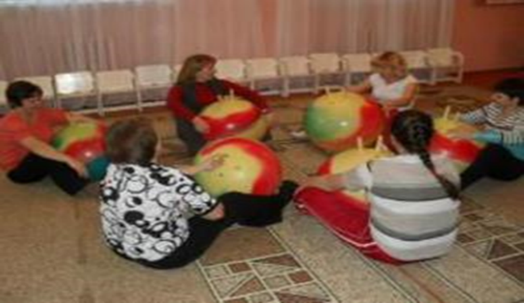 СамолётИ.п. сидя на мяче, руки в стороныВ: наклоны вправо, влево, касаясь пола руками, не отрывая ноги.Прокати мячИ.п. стоя на одной ноге, другая на мяче, прокатывать мяч вперёд и  назад.     4.  Удержи мяч спиной           И.п. ноги на ширине плеч, мяч в руках сзади           В: наклон вперёд, мяч положить на спину и удержать     5.  Мостик          И.п. – лёжа  животом на мяче, руки в упоре на полу          В: поднимать ноги от пола, слегка прокатываясь на животе.     6.  И.п. – лёжа спиной на мяче, руки за головой          В: поочерёдное поднимание ног     7.  Паровоз – прыжки друг за другом на мяче     8. Дыхательное упражнениеВыразите, пожалуйста, одним словом  свои чувства и ощущения от разминки на фитболе. За вашу активность я вам вручаю свидетельство участника Мастер- класса «Фитбол – больше чем мяч».       Спасибо за внимание.